湖北省预拌混凝土协会关于“湖北省预拌混凝土协会一届二次会员大会”赞助事宜的通知各会员单位，有关企业：    在此春意盎然之际，协会将在4月下旬召开湖北省预拌混凝土协会一届二次会员大会（详情见会议通知）。届时，全省砼仁欢聚一堂，共谋行业发展大计，同时邀请国家及省级专家进行专题讲座。   为使会员大会圆满取得成功，经协会秘书处商议，本着隆重、节俭、热闹、喜庆、众筹的宗旨，以自愿为基础，现特向全体会员及社会相关企业广泛征集赞助。 一、赞助方式：  会员单位可以以现金或纪念品形式赞助。赞助金额不少于5000元。 二、赞助征集时间：即日起至4月15日止。三、赞助单位宣传赞助单位可获得会议期间不同形式的推介宣传，具体形式与秘书处面议。四、赞助联系方式：联系电话：027-65529875联 系 人：黄玲  13517117177 王俊  18963955518罗威  13907127744   众人拾柴火焰高，值此，秘书处向各位致谢。感谢大家在过去日子里对协会工作的大力支持，感恩会员的积极参与！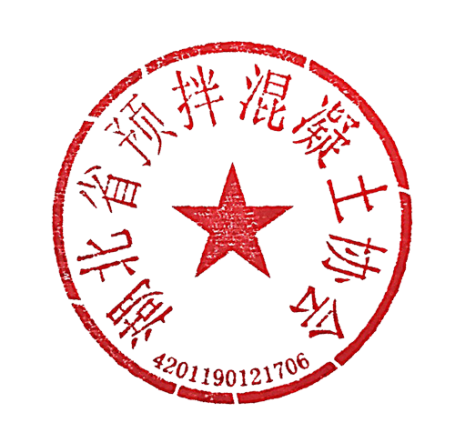 湖北省预拌混凝土协会                         2019年3月6日